8 Ways to be a Test-Taking STAR!!! 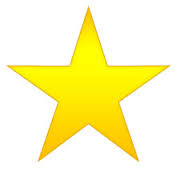 Get plenty of sleep the night before the test.Eat a healthy breakfast. Pay close attention to the test directions. Answer the easy questions first. Read every answer before you choose one. Check over your answers if you have extra time. If you start the feel stressed, take some deep breaths. Do your best!!! 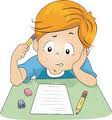 